Circolare n.8 								              Camporeale  23/09/2021All’Albo della scuolaA tutti i Docenti Al D.S.G.A.Codice CUP: B99J21005310006CODICE PROGETTO: 10.1.1A-FSEPON-SI-2021- 214Oggetto: Avviso pubblico 9707 del 27 aprile 2021 REALIZZAZIONE DI PERCORSI EDUCATIVI VOLTI AL POTENZIAMENTO DELLE COMPETENZE E PER L’AGGREGAZIONE E LA SOCIALIZZAZIONE DELLE STUDENTESSE E DEGLI STUDENTI NELL'EMERGENZA COVID-19 Programma Operativo Nazionale (PON E POC) “Per la scuola, competenze e ambienti per l’apprendimento” 2014-2020 finanziato con FSE E FDR Asse I – Istruzione – Obiettivi Specifici 10.1, 10.2 e 10.3 – Azioni 10.1.1, 10.2.2 e 10.3.BANDO ESPERTI INTERNI E TUTORIL DIRIGENTE SCOLASTICO VISTO il Decreto Legislativo 30 marzo 2001, n. 165 recante “Norme generali sull’ordinamento del lavoro alle dipendenze della Amministrazioni Pubbliche” e ss.mm.ii.; VISTO il Decreto Interministeriale 1 febbraio 2001 n. 44, concernente “Regolamento concernente le Istruzioni generali sulla gestione amministrativo-contabile delle istituzioni scolastiche"; VISTO il DPR 275/99, concernente norme in materia di autonomia delle istituzioni scolastiche;VISTI Regolamento (UE) n. 1303/2013 recante disposizioni comuni sui Fondi strutturali e di investimento europei, il Regolamento (UE) n. 1301/2013 relativo al Fondo Europeo di Sviluppo Regionale (FESR) e il Regolamento (UE) n. 1304/2013 relativo al Fondo Sociale Europeo;VISTO l’Avviso pubblico 9707 del 27 aprile 2021 REALIZZAZIONE DI PERCORSI EDUCATIVI VOLTI AL POTENZIAMENTO DELLE COMPETENZE E PER L’AGGREGAZIONE E LA SOCIALIZZAZIONE DELLE STUDENTESSE E DEGLI STUDENTI NELL'EMERGENZA COVID-19 Programma Operativo Nazionale (PON E POC) “Per la scuola, competenze e ambienti per l’apprendimento” 2014-2020 finanziato con FSE E FDR Asse I – Istruzione – Obiettivi Specifici 10.1, 10.2 e 10.3 – Azioni 10.1.1, 10.2.2 e 10.3.1PRESO ATTO che questa Istituzione scolastica, è stata autorizzata ad attuare il Progetto “SUMMER SCHOOL “ codice 10.1.1A-FSEPON-SI-2021- 214 con nota Prot. AOODGEFID 17656 del 07-06.2021. proposto da questa Istituzione Scolastica per un importo pari a Euro  € 13.684,00VISTA 	la nota prot.n. AOODGEFID 31732 del 25/07/2017, contenente l’Aggiornamento delle linee guida dell’Autorità di Gestione per l’affidamento dei contratti pubblici di servizi e forniture di importo inferiore alla soglia comunitaria diramate con nota del 13 gennaio 2016, n. 1588; VISTA 	la nota prot.n. AOODGEFID 34815 del 02/08/2017, contenente chiarimenti in merito alle Attività di formazione – Iter di reclutamento del personale “esperto” e relativi aspetti di natura fiscale, previdenziale e assistenziale;VISTE le graduatorie definitive delle Istituzioni scolastiche che hanno presentato la propria proposta ed i cui progetti sono stati dichiarati ammissibili al finanziamento,prot. n.17355 del 1 giugno 2021 VISTE le Disposizioni ed istruzioni per l’attuazione delle iniziative cofinanziate dai FSE-FESR 2014- 2020; VISTE le delibere degli organi collegiali del Collegio dei docenti del 18/05/2021 e del Consiglio di Istituto del 14 /05/2021 CONSIDERATO che i Piani Integratisono così articolati:PREMESSO che per l’attuazione del Progetto è necessario avvalersi di figure di elevato profilo professionale aventi competenze specifiche nei vari percorsi costituenti l’azione formativa; EMANAIl presente bando, di cui la premessa è parte integrante, per la selezione e il Reclutamento di Docenti Esperti e Tutor dell’Istituzione Scolastica per le attività inerenti le azioni di formazione previste per il seguente Progetto:RIEPILOGO MODULI PER CORSO E SEDE DI SVOLGIMENTOTABELLE VALUTAZIONE TITOLICOMPITI DEGLI ESPERTI E DEI TUTORIl progetto prevede, nella fase di attuazione, la formazione in aula oltre all’espletamento delle attività di seguito elencate: - partecipare agli incontri propedeutici alla realizzazione delle attività, in itinere e conclusivi;- espletare le attività di predisposizione, somministrazione e tabulazione di materiali di esercitazione e materiale documentario; - predisporre in collaborazione con il tutor l’articolazione dei moduli per contenuti (vincolante per l’Avvio); - svolgere attività di docenza; - accompagnare gli allievi nelle uscite sul territorio ,se previste; - contribuire alla realizzazione della Manifestazione conclusiva; - inserire in piattaforma PON GPU tutto il materiale documentario prodotto; - aggiornare l’area di propria competenza sulla piattaforma PON GPU. Per tutti i moduli l'approccio sarà laboratoriale e le attività saranno realizzate in contesti non formali, coinvolgendo i ragazzi in situazioni concrete. In questo modo i contenuti operativi proposti saranno vissuti e sperimentati attivamente e le conoscenze, le abilità e le competenze che i ragazzi raggiungeranno saranno da subito rese operative. Il coinvolgimento in tali situazioni d’apprendimento potrà avere ricadute positive sul comportamento degli alunni a rischio di dispersione scolastica, implementando la motivazione, migliorando il rendimento e garantendo il successo formativo. La metodologia che si utilizzerà sarà improntata al learning by doing: gli alunni impareranno attraverso il "fare“, memorizzando le informazioni, comprendendo e interiorizzando ciò che staranno facendo, attraverso la riflessione consapevole. Ciò avverrà tanto nei moduli di rinforzo e approfondimento delle competenze di base, quanto nei moduli di ampliamento dell’offerta formativa. L’apprendimento si sviluppa attraverso compiti finalizzati a prodotti reali e significativi.Alle candidature degli esperti dovranno essere allegate delle proposte operative progettuali dettagliate che dovranno essere coerenti con gli obiettivi dei i singoli moduli, di seguito indicati (all. 2).DESCRIZIONE DEL PROGETTO “SUMMER SCHOOL”La proposta didattica intende ampliare e sostenere l’offerta formativa per gli anni scolastici 2020-2021 e 2021-2022,attraverso azioni specifiche finalizzate a ridurre il rischio di dispersione scolastica, promuovendo iniziative per l’aggregazione, la socialità e la vita di gruppo delle alunne e degli alunni, delle studentesse e degli studenti e degli adulti, nel rispetto delle norme sulle misure di sicurezza Covid vigenti. Le attività proposte sono intese come una combinazione dinamica di conoscenze, abilità e atteggiamenti proposti al discente per lo sviluppo della persona e delle relazioni interpersonali, l’inclusione sociale, il potenziamento delle competenze per rafforzare il successo formativo.I percorsi di formazione sono volti a:- Sostenere la motivazione/rimotivazione allo studio, anche all’esito dei rischi di abbandono determinati dalla pandemia;- Promuovere la dimensione relazionale nei processi di insegnamento e apprendimento e il benessere dello studente;- Favorire e migliorare i processi di apprendimento attraverso l’utilizzo di tecniche e strumenti anche non formali e di metodologie didattiche innovative..n.3  MODULI Le attività dei laboratori mirano a stimolare la creatività come percorso personale di ciascuno, come scambio di idee, di apprendimento e di integrazione sociale. I partecipanti saranno  coinvolti nella scoperta dell’arte quale unione di teatro ,scrittura creativa e musica attraverso la preparazione e la  realizzazione di un prodotto finale. MODALITÀ DI PRESENTAZIONE DELLE CANDIDATURELe domande di partecipazione (ALL. n .01 a ESPERTI, b TUTOR), una per ciascun modulo e/o figura richiesta, dovranno essere presentate entro e non oltre il  30 settembre 2021ore 24:00 e dovranno essere inviate con una delle seguenti modalità:Da un indirizzo di posta elettronica certificata personale all’indirizzo paic840008@pec.istruzione.itAll'indirizzo di posta ordinaria istituzionale paic840008@istruzione.it, firmata digitalmente;All'indirizzo di posta ordinaria istituzionale paic840008@istruzione.it trasmessa da un indirizzo peo rilasciato dal M.I.U.R. (nome.cognome@posta.istruzione.it);All'indirizzo di posta ordinaria istituzionale paic840008@istruzione.it trasmessa da un indirizzo peo (posta elettronica ordinaria) diverso da quello istituzionale e corredato da copia del documento d’identità del richiedente;dovranno essere corredate dal curriculum vitae in formato europeo contenente esclusivamente l’indicazione dei titoli oggetto di valutazione.Le istanza relative alla figura di esperto dovranno essere corredate anche dal formulario progettuale (ALL. n. 2).Tutti i file dovranno essere in formato pdf, un unico file per ciascun documento inviato (non saranno ammessi documenti divisi in un file per ciascuna pagina).Saranno ritenuti motivi di esclusione: Istanze non conformi alle modalità di presentazione sopra elencate;Candidati privi dei titoli d'accesso previsti; Istanze pervenute fuori termine; Istanze prive di curriculum o non redatto su formato europeo Mancanza della proposta progettuale (per gli esperti).È possibile presentare richiesta per più moduli e/o figure.La selezione tra tutte le candidature pervenute nei termini avverrà ad opera di una specifica commissione appositamente nominata e presieduta dal Dirigente Scolastico in base ai titoli, alle competenze e alle esperienze maturate, sulla base dei criteri di valutazione e dei punteggi prima specificati.A parità di punteggio, si darà priorità al docente più giovane d’età. I titoli ed il punteggio dichiarato devono trovare esplicito riscontro nel curriculum vitae allegato alla presentazione della domanda di candidatura, pena la non attribuzione del relativo punteggio.L’esito della selezione sarà pubblicato sul sito web della scuola.Questa Istituzione Scolastica si riserva di procedere al conferimento dell’incarico anche in presenza di una sola domanda valida. COMPENSOLa misura del compenso orario per l’incarico di ESPERTO è stabilita in € 70,00 omnicomprensivi e sarà commisurata all’attività effettivamente svolta.La misura del compenso orario per l’incarico di TUTOR è stabilita in € 30,00 omnicomprensivi e sarà commisurata all’attività effettivamente svolta. L’attività svolta dovrà essere documentata attraverso apposito registro delle firme.Ai sensi del D.Lgs. 51/2018, i dati personali forniti dagli aspiranti saranno raccolti presso l’Istituto per le finalità strettamente connesse alla sola gestione della selezione. I medesimi dati potranno essere comunicati unicamente alle amministrazioni pubbliche direttamente interessate a controllare lo svolgimento della selezione o a verificare la posizione giuridico - economica dell’aspirante. L’interessato gode dei diritti di cui al citato D.Lgs. 51/2018.Il presente avviso sarà pubblicato all’albo on line dell’istituto sul sito web www.icsleonardosciascia.edu.itAllegati: Domanda di partecipazione e relativa tabella titoli da compilare (All.1 a, b); Formulario Proposta progettuale (All. 2).								                       IL DIRIGENTE SCOLASTICO								  Dott. Patrizia RoccamatisiAl Dirigente Scolastico dell’I.C.S. LEONARDO SCIASCIACodice CUP: B99J21005310006CODICE PROGETTO: 10.1.1A-FSEPON-SI-2021-214Avviso pubblico 9707 del 27 aprile 2021 REALIZZAZIONE DI PERCORSI EDUCATIVI VOLTI AL POTENZIAMENTO DELLE COMPETENZE E PER L’AGGREGAZIONE E LA SOCIALIZZAZIONE DELLE STUDENTESSE E DEGLI STUDENTI NELL'EMERGENZA COVID-19 Programma Operativo Nazionale (PON E POC) “Per la scuola, competenze e ambienti per l’apprendimento” 2014-2020 finanziato con FSE E FDR Asse I – Istruzione – Obiettivi Specifici 10.1, 10.2 e 10.3 – Azioni 10.1.1, 10.2.2 e 10.3.ALL. 1 A - ESPERTI Il/La sottoscritto/a _____________________________ nato/a a ______________il_____________      residente a___________________ in via/piazza________________________________  n. _______C.F. ________________________ tel. ______________e-mail ______________________________in servizio  presso l’I.C.S. LEONARDO SCIASCIA in qualità di docente _________________________ (indicare l’ordine di scuola ed, eventualmente, la classe di concorso)CHIEDEDi partecipare alla selezione in qualità di docente ESPERTO per il seguente progetto: (indicare il modulo) ________________________________________________________________________________  TABELLA VALUTAZIONE TITOLI: TITOLI CULTURALI Alle candidature degli esperti dovranno essere allegate delle proposte operative progettuali dettagliate che dovranno essere coerenti con gli obiettivi dei i singoli moduli, di seguito indicati (all. 2).A tal fine, valendosi delle disposizioni di cui all'articolo 46 del DPR 28 dicembre 2000 n. 445, consapevole delle sanzioni stabilite per le false attestazioni e mendaci dichiarazioni, previste dal Codice Penale e dalle Leggi speciali in materia:DICHIARAsotto la personale responsabilità di:essere in possesso della cittadinanza italiana o di uno degli Stati membri dell’Unione europea; - godere dei diritti civili e politici; non aver riportato condanne penali e non essere destinatario di provvedimenti che riguardano l’applicazione di misure di prevenzione, di decisioni civili e di provvedimenti amministrativi iscritti nel casellario giudiziale;essere a conoscenza di non essere sottoposto a procedimenti penali Alla presente istanza allega:curriculum vitae in formato europeo, debitamente firmato;Formulario Proposta Progettuale ALL 2 (solo per gli esperti)TRATTAMENTO DEI DATIIl/la sottoscritto/a con la presente, ai sensi del D.Lgs. 51/2018,AUTORIZZAL’Istituto Comprensivo Statale LEONARDO SCIASCIA di Camporeale al trattamento, anche con l’ausilio di mezzi informatici e telematici, dei dati personali forniti dal sottoscritto; prende inoltre atto che, ai sensi del D.Lgs. 51/2018, titolare del trattamento dei dati è l’Istituto sopra citato e che il sottoscritto potrà esercitare, in qualunque momento, tutti i diritti di accesso ai propri dati personali previsti DAL D.Lgs.51/2018 (ivi inclusi, a titolo esemplificativo e non esaustivo, il diritto di ottenere la conferma dell’esistenza degli stessi, conoscerne il contenuto e le finalità e modalità di trattamento, verificarne l’esattezza, richiedere eventuali integrazioni, modifiche e/o la cancellazione, nonché l’opposizione al trattamento degli stessi).Luogo e data ________________________ Firma _______________________Da presentarsi entro e non oltre il 30 settembre 2021 ore 24,00 inviata dall'indirizzo di posta elettronica certificata: paic840008@pec.istruzione.it  o all'indirizzo di posta paic840008@istruzione.it  Al Dirigente Scolastico dell’I.C.S. LEONARDO SCIASCIA CamporealeCodice CUP: Codice CUP: B99J21005310006CODICE PROGETTO: 10.1.1A-FSEPON-SI-2021-214  Avviso pubblico 9707 del 27 aprile 2021 REALIZZAZIONE DI PERCORSI EDUCATIVI VOLTI AL POTENZIAMENTO DELLE COMPETENZE E PER L’AGGREGAZIONE E LA SOCIALIZZAZIONE DELLE STUDENTESSE E DEGLI STUDENTI NELL'EMERGENZA COVID-19 Programma Operativo Nazionale (PON E POC) “Per la scuola, competenze e ambienti per l’apprendimento” 2014-2020 finanziato con FSE E FDR Asse I – Istruzione – Obiettivi Specifici 10.1, 10.2 e 10.3 – Azioni 10.1.1, 10.2.2 e 10.3.ALL. 1 B TUTORIl/La sottoscritto/a _____________________________ nato/a a ______________il_____________      residente a___________________ in via/piazza________________________________  n. _______C.F. ________________________ tel. ______________e-mail ______________________________in servizio  presso l’I.C.S. LEONARDO SCIASCIA in qualità di docente _________________________ (indicare l’ordine di scuola ed, eventualmente, la classe di concorso)CHIEDEDi partecipare alla selezione in qualità di docente TUTOR per il seguente progetto: (indicare il modulo) ________________________________________________________________________________  TABELLA VALUTAZIONE TITOLI:A tal fine, valendosi delle disposizioni di cui all'articolo 46 del DPR 28 dicembre 2000 n. 445, consapevole delle sanzioni stabilite per le false attestazioni e mendaci dichiarazioni, previste dal Codice Penale e dalle Leggi speciali in materia:DICHIARAsotto la personale responsabilità di:essere in possesso della cittadinanza italiana o di uno degli Stati membri dell’Unione europea; - godere dei diritti civili e politici; non aver riportato condanne penali e non essere destinatario di provvedimenti che riguardano l’applicazione di misure di prevenzione, di decisioni civili e di provvedimenti amministrativi iscritti nel casellario giudiziale;essere a conoscenza di non essere sottoposto a procedimenti penali Alla presente istanza allega:curriculum vitae in formato europeo, debitamente firmato;TRATTAMENTO DEI DATIIl/la sottoscritto/a con la presente, ai sensi del D.Lgs. 51/2018,AUTORIZZAL’Istituto Comprensivo Statale Leonardo Sciascia di Camporeale al trattamento, anche con l’ausilio di mezzi informatici e telematici, dei dati personali forniti dal sottoscritto; prende inoltre atto che, ai sensi del D.Lgs. 51/2018, titolare del trattamento dei dati è l’Istituto sopra citato e che il sottoscritto potrà esercitare, in qualunque momento, tutti i diritti di accesso ai propri dati personali previsti DAL D.Lgs. 51/2018 (ivi inclusi, a titolo esemplificativo e non esaustivo, il diritto di ottenere la conferma dell’esistenza degli stessi, conoscerne il contenuto e le finalità e modalità di trattamento, verificarne l’esattezza, richiedere eventuali integrazioni, modifiche e/o la cancellazione, nonché l’opposizione al trattamento degli stessi).Luogo e data ________________________ Firma _______________________Da presentarsi entro e non oltre il 30 settembre 2021 ore 24,00 inviata dall'indirizzo di posta elettronica certificata: paic840008@pec.istruzione.it  o all'indirizzo di posta paic840008@istruzione.it  Codice CUP: B99J21005310006CODICE PROGETTO: 10.1.1A-FSEPON-SI-2021-214Allegato 2Avviso pubblico 9707 del 27 aprile 2021 REALIZZAZIONE DI PERCORSI EDUCATIVI VOLTI AL POTENZIAMENTO DELLE COMPETENZE E PER L’AGGREGAZIONE E LA SOCIALIZZAZIONE DELLE STUDENTESSE E DEGLI STUDENTI NELL'EMERGENZA COVID-19 Programma Operativo Nazionale (PON E POC) “Per la scuola, competenze e ambienti per l’apprendimento” 2014-2020 finanziato con FSE E FDR Asse I – Istruzione – Obiettivi Specifici 10.1, 10.2 e 10.3 – Azioni 10.1.1, 10.2.2 e 10.3.Il/La sottoscritto/a _______________________________________, in qualità di candidato esperto per il seguente modulo ___________________________ELABORA il seguenteFORMULARIO PROPOSTA PROGETTUALE       Data                                                                                                             Firma______________________                                                                   ___________________________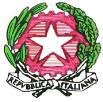 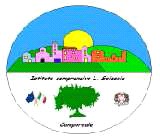 Istituto Comprensivo “Leonardo Sciascia” di Camporeale Con sezioni staccate in Grisì e RoccamenaC.M. PAIC840008 – C.F. 80048770822 Piazza delle Mimose s.n.c. 90043 Camporeale (Pa) Tel/Fax 0924-37397                                       paic840008@istruzione.it             paic840008@pec.istruzione.it                                      icleonardosciascia.edu.it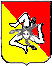 SUMMER SCHOOLSUMMER SCHOOLSUMMER SCHOOLTIPOLOGIA MODULOTITOLOCOSTOArte; scrittura creativa; teatroARTE D’ESTATE € 4.561,00Arte; scrittura creativa; teatroARTE D’ESTATE 1€ 4.561,00Arte; scrittura creativa; teatroSCHOOL ART€ 4.561,00TITOLO MODULON. OREALUNNI DESTINATARI Figure richieste:ARTE D’ESTATE 30Scuola Primaria CamporealeTUTOR 30 oreESPERTO 30 oreARTE D’ESTATE 130Scuola Primaria CamporealeTUTOR 30 oreESPERTO 30 oreSCHOOL ART30Scuola Secondaria di primo grado GrisìTUTOR 30 oreESPERTO 30 oreA TITOLI CULTURALI MAX  60 PUNTI A1 Diploma di istruzione sec. superiore/ Diploma di laurea 14  punti  -Punti 8 con voto fino a 100;-  punti 10 con voti da 101 a 105;-  punti 12 con voto da 106 a 110;-  punti 14 con voto 110 e lode.Diploma di istruzione sec. superiorePunti 1-da 36/60 a 38/60 ovvero da 60/100 a 63/100Punti 2- da 39/60 a 44/60ovveroda 64/100 a 73/100Punto 3- da 45/60 a 50/60ovveroda 74/100 a 83/100Punti 4- da 51/60 a 56/60  ovveroda 84/100 a 93/100 da 51/60 a 56/60Punti 5-da 57/60 a 60/60ovveroda 94/100 a 100/100A2 Altro titolo di studio attinente di valore pari o superiore al precedente   (si valuta 1 solo titolo)      6 puntiA3 Dottorato di ricerca nel settore di pertinenza (si valuta 1 solo titolo) 6 punti A4 Corsi di specializzazione o di perfezionamento inerenti il settore di pertinenza 2 punti per corso  max 10 punti A5 Master Universitario inerente il settore di pertinenza o Annualeo Biennale (si valuta 1 solo titolo) 2 punti 4 punti A6 Frequenza di corsi di aggiornamento, della durata minima di 15 ore riferiti nel settore di pertinenza 1 punto per corso  max 10 punti A7 Abilitazione professionale o all’insegnamento, iscrizione all’albo o all’ordine 6 punti A8 Pubblicazioni attinenti il settore di pertinenza 1 punto per pubblicazione  max 4 punti B TITOLI PROFESSIONALI MAX 40 PUNTI B1 Esperienze professionali nel settore di pertinenza  (per incarichi o esperienze almeno quadrimestrali) 1 punto per esperienza  max 10 punti B2 Esperienze di insegnamento nel settore di pertinenza: università, scuole statali o parificate, percorsi di istruzione e formazione professionale (per incarichi o esperienze almeno quadrimestrali) 1 punto per esperienza  max 10 punti B3 Esperienza nel settore di pertinenza quale esperto e/o tutor in progetti presso enti e/o associazioni pubbliche o private e in progetti per l’arricchimento dell’offerta formativa nelle scuole, ivi compresi i progetti PON-POR (per incarichi o esperienze di almeno 15 ore) 1 punto per esperienza  max 10 punti B4 Esperienza di docenza in percorsi di formazione e aggiornamento nel settore di pertinenza presso enti pubblici  e privati riconosciuti non rientranti al punto B2 (per incarichi o esperienze di almeno 15 ore) 1 punto per esperienza  max 10 punti TOTALE MAX 100 PUNTI A TITOLI CULTURALI MAX  60 PUNTI Inserisci punteggioInserisci punteggioTITOLI CULTURALI TITOLI CULTURALI TITOLI CULTURALI TITOLI CULTURALI MAX  60 PUNTI A1 Diploma di istruzione sec. superiore/ Diploma di laurea 14  punti  -Punti 8 con voto fino a 100;-  punti 10 con voti da 101 a 105;-  punti 12 con voto da 106 a 110;-  punti 14 con voto 110 e lode.Diploma di istruzione sec. superiore/ Diploma di laurea Diploma di istruzione sec. superiore/ Diploma di laurea Diploma di istruzione sec. superiore/ Diploma di laurea Diploma di istruzione sec. superiore/ Diploma di laurea 14  punti  -Punti 8 con voto fino a 100;-  punti 10 con voti da 101 a 105;-  punti 12 con voto da 106 a 110;-  punti 14 con voto 110 e lode.Diploma di istruzione sec. superiorePunti 1-da 36/60 a 38/60 ovvero da 60/100 a 63/100Punti 2- da 39/60 a 44/60ovveroda 64/100 a 73/100Punto 3- da 45/60 a 50/60ovveroda 74/100 a 83/100Punti 4- da 51/60 a 56/60  ovveroda 84/100 a 93/100 da 51/60 a 56/60Punti 5-da 57/60 a 60/60ovveroda 94/100 a 100/100eePunti 1-da 36/60 a 38/60 ovvero da 60/100 a 63/100Punti 2- da 39/60 a 44/60ovveroda 64/100 a 73/100Punto 3- da 45/60 a 50/60ovveroda 74/100 a 83/100Punti 4- da 51/60 a 56/60  ovveroda 84/100 a 93/100 da 51/60 a 56/60Punti 5-da 57/60 a 60/60ovveroda 94/100 a 100/100A2 Altro titolo di studio attinente di valore pari o superiore al precedente   (si valuta 1 solo titolo)      6 punti     6 puntiA3 Dottorato di ricerca nel settore di pertinenza (si valuta 1 solo titolo) 6 punti 6 punti A4 Corsi di specializzazione o di perfezionamento inerenti il settore di pertinenza 2 punti per corso  max 10 punti 2 punti per corso  max 10 punti A5 Master Universitario inerente il settore di pertinenza o Annualeo Biennale (si valuta 1 solo titolo) 2 punti 4 punti 2 punti 4 punti A6 Frequenza di corsi di aggiornamento, della durata minima di 15 ore riferiti nel settore di pertinenza 1 punto per corso  max 10 punti Frequenza di corsi di aggiornamento, della durata minima di 15 ore riferiti nel settore di pertinenza Frequenza di corsi di aggiornamento, della durata minima di 15 ore riferiti nel settore di pertinenza Frequenza di corsi di aggiornamento, della durata minima di 15 ore riferiti nel settore di pertinenza Frequenza di corsi di aggiornamento, della durata minima di 15 ore riferiti nel settore di pertinenza 1 punto per corso  max 10 punti A7 Abilitazione professionale o all’insegnamento, iscrizione all’albo o all’ordine 6 punti Abilitazione professionale o all’insegnamento, iscrizione all’albo o all’ordine Abilitazione professionale o all’insegnamento, iscrizione all’albo o all’ordine Abilitazione professionale o all’insegnamento, iscrizione all’albo o all’ordine Abilitazione professionale o all’insegnamento, iscrizione all’albo o all’ordine 6 punti A8 Pubblicazioni attinenti il settore di pertinenza 1 punto per pubblicazione  max 4 punti Pubblicazioni attinenti il settore di pertinenza Pubblicazioni attinenti il settore di pertinenza Pubblicazioni attinenti il settore di pertinenza Pubblicazioni attinenti il settore di pertinenza 1 punto per pubblicazione  max 4 punti B TITOLI PROFESSIONALI MAX 40 PUNTI TITOLI PROFESSIONALI TITOLI PROFESSIONALI TITOLI PROFESSIONALI TITOLI PROFESSIONALI MAX 40 PUNTI B1 Esperienze professionali nel settore di pertinenza  (per incarichi o esperienze almeno quadrimestrali) 1 punto per esperienza  max 10 punti Esperienze professionali nel settore di pertinenza  (per incarichi o esperienze almeno quadrimestrali) Esperienze professionali nel settore di pertinenza  (per incarichi o esperienze almeno quadrimestrali) Esperienze professionali nel settore di pertinenza  (per incarichi o esperienze almeno quadrimestrali) Esperienze professionali nel settore di pertinenza  (per incarichi o esperienze almeno quadrimestrali) 1 punto per esperienza  max 10 punti B2 Esperienze di insegnamento nel settore di pertinenza: università, scuole statali o parificate, percorsi di istruzione e formazione professionale (per incarichi o esperienze almeno quadrimestrali) 1 punto per esperienza  max 10 punti Esperienze di insegnamento nel settore di pertinenza: università, scuole statali o parificate, percorsi di istruzione e formazione professionale (per incarichi o esperienze almeno quadrimestrali) Esperienze di insegnamento nel settore di pertinenza: università, scuole statali o parificate, percorsi di istruzione e formazione professionale (per incarichi o esperienze almeno quadrimestrali) Esperienze di insegnamento nel settore di pertinenza: università, scuole statali o parificate, percorsi di istruzione e formazione professionale (per incarichi o esperienze almeno quadrimestrali) Esperienze di insegnamento nel settore di pertinenza: università, scuole statali o parificate, percorsi di istruzione e formazione professionale (per incarichi o esperienze almeno quadrimestrali) 1 punto per esperienza  max 10 punti B3 Esperienza nel settore di pertinenza quale esperto e/o tutor in progetti presso enti e/o associazioni pubbliche o private e in progetti per l’arricchimento dell’offerta formativa nelle scuole, ivi compresi i progetti PON-POR (per incarichi o esperienze di almeno 15 ore) 1 punto per esperienza  max 10 punti Esperienza nel settore di pertinenza quale esperto e/o tutor in progetti presso enti e/o associazioni pubbliche o private e in progetti per l’arricchimento dell’offerta formativa nelle scuole, ivi compresi i progetti PON-POR (per incarichi o esperienze di almeno 15 ore) Esperienza nel settore di pertinenza quale esperto e/o tutor in progetti presso enti e/o associazioni pubbliche o private e in progetti per l’arricchimento dell’offerta formativa nelle scuole, ivi compresi i progetti PON-POR (per incarichi o esperienze di almeno 15 ore) Esperienza nel settore di pertinenza quale esperto e/o tutor in progetti presso enti e/o associazioni pubbliche o private e in progetti per l’arricchimento dell’offerta formativa nelle scuole, ivi compresi i progetti PON-POR (per incarichi o esperienze di almeno 15 ore) Esperienza nel settore di pertinenza quale esperto e/o tutor in progetti presso enti e/o associazioni pubbliche o private e in progetti per l’arricchimento dell’offerta formativa nelle scuole, ivi compresi i progetti PON-POR (per incarichi o esperienze di almeno 15 ore) 1 punto per esperienza  max 10 punti B4 Esperienza di docenza in percorsi di formazione e aggiornamento nel settore di pertinenza presso enti pubblici  e privati riconosciuti non rientranti al punto B2 (per incarichi o esperienze di almeno 15 ore) 1 punto per esperienza  max 10 punti Esperienza di docenza in percorsi di formazione e aggiornamento nel settore di pertinenza presso enti pubblici  e privati riconosciuti non rientranti al punto B2 (per incarichi o esperienze di almeno 15 ore) Esperienza di docenza in percorsi di formazione e aggiornamento nel settore di pertinenza presso enti pubblici  e privati riconosciuti non rientranti al punto B2 (per incarichi o esperienze di almeno 15 ore) Esperienza di docenza in percorsi di formazione e aggiornamento nel settore di pertinenza presso enti pubblici  e privati riconosciuti non rientranti al punto B2 (per incarichi o esperienze di almeno 15 ore) Esperienza di docenza in percorsi di formazione e aggiornamento nel settore di pertinenza presso enti pubblici  e privati riconosciuti non rientranti al punto B2 (per incarichi o esperienze di almeno 15 ore) 1 punto per esperienza  max 10 punti TOTALE MAX 100 PUNTI TOTALE TOTALE TOTALE TOTALE MAX 100 PUNTI 1) Articolazione e contenuti del progetto (descrivere analiticamente nel riquadro il progetto indicandone gli elementi fondamentali)1) Articolazione e contenuti del progetto (descrivere analiticamente nel riquadro il progetto indicandone gli elementi fondamentali)1) Articolazione e contenuti del progetto (descrivere analiticamente nel riquadro il progetto indicandone gli elementi fondamentali)1) Articolazione e contenuti del progetto (descrivere analiticamente nel riquadro il progetto indicandone gli elementi fondamentali)1) Articolazione e contenuti del progetto (descrivere analiticamente nel riquadro il progetto indicandone gli elementi fondamentali)Attività previsteContenutiCompetenze specifiche certificabili al termine del percorso (definire e descrivere le competenze in termini di abilità)MetodologieLuoghi di formazione (Aula/Laboratorio ecc.) Luoghi di formazione (Aula/Laboratorio ecc.) OreOre2) Linee metodologiche - Utilizzazione di materiali didattici e risorse tecnologiche (Indicare l’approccio utilizzato, l‘ ambiente di apprendimento previsto, le modalità didattiche, i materiali ed i supporti tecnologici necessari allo svolgimento delle attività)(Indicare l’approccio utilizzato, l‘ ambiente di apprendimento previsto, le modalità didattiche, i materiali ed i supporti tecnologici necessari allo svolgimento delle attività)(Indicare l’approccio utilizzato, l‘ ambiente di apprendimento previsto, le modalità didattiche, i materiali ed i supporti tecnologici necessari allo svolgimento delle attività)3) Modalità di verifica e valutazione delle competenze acquisite e della ricaduta didattica(Indicare strumenti, modalità di applicazione, tipologia di certificazione/attestazione  e  tempistica)(Indicare strumenti, modalità di applicazione, tipologia di certificazione/attestazione  e  tempistica)B) DISSEMINAZIONE INIZIALE E FINALE DEL PERCORSO PROGETTUALE  Presentazione al territorio del programma di lavoro svolto Prodotto finale per la Manifestazione conclusiva al fine di documentare il percorso e verificarne la ricaduta dell’iter formativoPresentazione al territorio del programma di lavoro svolto Prodotto finale per la Manifestazione conclusiva al fine di documentare il percorso e verificarne la ricaduta dell’iter formativo